The Big Picture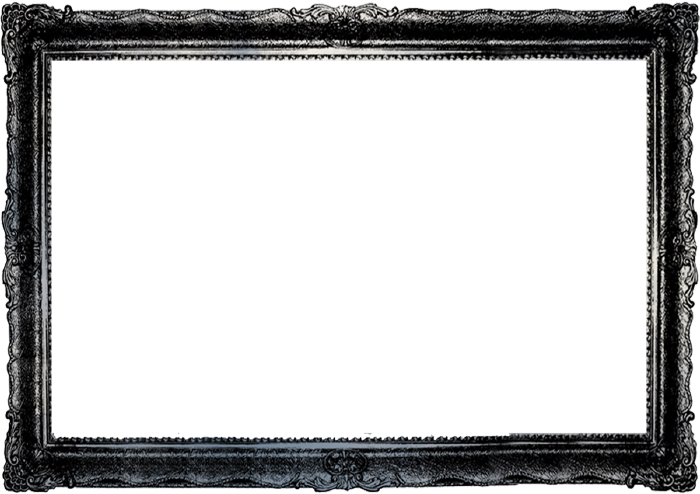 Finding God’s Purposes in 1 PeterPastor Toby  Week 4  7/24/2022 Why Genuine Faith Matters1 Peter 1:7a, 9Our Pain is full of PURPOSE.  (1:7)Trials prove faith to be GENUINE.But, why is it so important to have genuine faith?  Genuine faith is of utmost _________.  But why?It is the ____-_________ for ___________ you need most.                                                             (Hebrews 11:6, 10:37-39, Romans 3:22-26, 1 Peter 1:9)Faith is the _____ that unlocks the door to a ____________ with God and therefore to our ____________.  It’s incredibly _______.  (Luke 18:8, 8:25, Matthew 7:13-14)Most people don’t care about the _______________, only about how comfortable their ____________ is.  A Summary of Peter’s Argument:  Genuine faith is such a valuable commodity to possess that it is worth whatever painful trials you must undergo to get it.Closing Questions:  Do you value genuine faith as much as God does?Do you care about where your life is headed, or just how comfortable you can be along the way to wherever you end up?